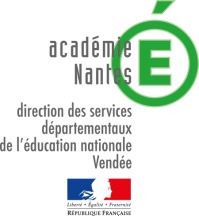 PROJET D’ECOLE 2018 - 2022Dimensions éducatives et pédagogiquesCommune : Rocheservière	Circonscription : MontaiguECOLE (S) : Ecole élémentaire publique Gaston Chaissac Adresse : 7 rue du Champ de Foire                 85 620 Rocheservière  Elémentaire   Primaire    Maternelle 	N° d’immatriculation de l’école (RNE) : 0850438PDispositifs particuliers de l’école nécessitant un projet spécifique annexé : Unité Locale d’Inclusion Scolaire  Dispositif Plus de Maîtres Que de Classes Dispositif de Scolarisation des moins de 3 ans  Unité Pédagogique pour Elèves Allophones Arrivants Unité d’Enseignement Maternelle pour AutistesLe cas échéant, projet d’école lié avec : le projet d’école de l’école maternelle publique Gaston Chaissac de Rocheservière le projet d’établissement du collège de secteur……………………………………………………… le Projet Educatif Territorial de ……………………………………………………… le Projet de Réseau d’Education Prioritaire de  ………………………………………………………SYNTHESE DES AXES DU PROJET D’ECOLE :Intégrité dans le Dire, le Faire et l’Etre(*) 	Programme de l’école maternelle et/ouSocle commun de connaissances, de compétences et de cultureDIAGNOSTICContexte et particularités de l’école.Retour à la semaine de 4 jours pour la rentrée 2018. Les APC devront donc s’effectuer le soir après la classe, sauf si une autre solution est envisagée, en réflexion.Situation géographique de la commune : beaucoup de départs et de nouveaux arrivants chaque année donc une population scolaire en perpétuelle évolution.Bilan du précédent projet : analyse des effets obtenus au regard des choix effectués (réussites, obstacles, adaptations mises en place).Réussites :Des phases de mise en commun à l’oral qui facilitent le passage à l’écrit pour les élèves.Situations problèmes plus concrètes pour un meilleur investissement de l’élève dans la résolution.Pertinence du regard critique grâce à la rencontre régulière d’œuvres diverses.Classeur d’arts qui permet un réel suivi du parcours culturel et artistique de chacun.Une progression d’école dans chaque domaine artistique qui permet aux élèves une réelle évolution tout au long de sa scolarité.Obstacles :Comment évaluer l’oral au quotidien et la progression individuelle de chacun ? Mise en place d’outils ?Coût des activités et du transport qui ne permettent pas d’effectuer toutes les sorties pédagogiques que nous souhaiterions ainsi que le comportement de certains élèves qui bloquent certains projets.Adaptations/Eléments qui nécessitent la continuité de l’action :Textes enrichis à l’écrit avec un apport de vocabulaire mais il reste encore des progrès à faire à ce niveau-là.Prise de parole de plus en plus aisée en travaillant avec chacun sur le non jugement et le respect d’autrui -> toujours à développer.Développement de stratégies de calcul mental à continuer de renforcer -> apprentissage et réinvestissement quotidiens pour une meilleur appropriation.Les points forts dans l’école : compétences et attitudes des élèves,  fonctionnement de l’école et modalités de travail de l’équipe enseignante, relation avec les partenaires…  Projets dans l’école chaque année à partir d’un thème fil conducteur duquel découle de multiples activités pédagogiques en lien avec les programmes et les parcours (donner du sens aux apprentissages) : danses, théâtre, projets scientifiques, interventions musicales aboutissant à la présentation d’une chorale, expositions, spectacles, projets artistiques,…De nombreux partenaires qui permettent d’aborder de manière concrète et ludique des compétences diverses : kayak à la Boulogne, Maison de l’Eau de Corcoué pour une progression sur l’eau, prévention routière avec le Syndicat mixte, interventions musicales avec la communauté de communes, réseau d’écoles,…Echanges de service dans l’école qui permettent une qualité optimale de l’enseignement proposé: anglais, EPS, histoire, lecture compréhension,…Parcours et suivi personnalisés de chaque élève : tutorat, activités adaptées, Montessori, livret de compétences personnel,…Continuité entre les classes et les cycles : outils communs d’école et de cycle (classeur d’arts, cahier de dessin, porte-vues de règles,…), progressions d’école cohérentes et précises,…Des points pouvant faire l’objet d’améliorations.Climat scolaire : Développer une meilleure communication entre les élèves avec le respect de l’autre et des adultes rencontrés tout au long de la journée, trop de violence verbale ou physique gratuite, de comportements non adaptés, le vocabulaire et le mode d’expression de ses émotions sont à travailler.Autonomie de l’élève, le rendre plus acteur de ses apprentissages en l’aidant à comprendre l’intérêt de ceux-ci par une approche adaptée. Impliquer tous les enfants dans leur métier d’élève.Développer une communication positive avec toutes les familles : empathie, écoute, échange.Choix d’indicateurs extraits de l’application Aide au Pilotage et à l’Auto-évaluation des Ecoles (Données chiffrées APAE en ANNEXE).Rappeler les catégories d’indicateurs (Compétences des élèves, parcours des élèves, fonctionnement de l’école…)- Fonctionnement de l’école : -11% d’élèves depuis 2013 (fuite vers le privé ? Population de la commune qui change régulièrement ?)- Compétences des élèves : Obtention de l'APS : demander l'intervention de professionnels pour la validation.AXE 1 			Année 1 –2–3–4AXE 2 			Année 1 –2–3–4AXE 3 			Année 1 –2–3–4VALIDATIONAvis de la communauté éducative au deuxième conseil d'école de l’année scolaire 2017/2018 (Eléments de diagnostic et axes envisagés) :Date :				La Directrice /Le DirecteurTransmission du projet à l’Inspectrice/ l’Inspecteur de l’Education nationale :Date :				La Directrice /Le DirecteurAvis de conformité et observations de l’Inspectrice/ l’Inspecteur de l’Education Nationale : Date :				L’Inspectrice/L’inspecteur de l’Education nationale Décision de la Directrice AcadémiqueDate :					La Directrice AcadémiquePrésentation du projet validé, au premier conseil d’école de l’année scolaire 2018/2019Date :					La Directrice /Le DirecteurAXE n°1   Langages et communication : Tendre vers des échanges verbaux plus riches et courtois.La lecture et le travail sur le vocabulaire au service de la communication orale et écrite.Objectif : Enrichissement du vocabulaireDomaines et compétences concernés(*) :Savoir exprimer ses ressentis.Employer un vocabulaire précis pour mieux se faire comprendre. Acquérir des langages spécifiques.Identifier des relations entre les mots, entre les mots et leur contexte, s’en servir pour mieux comprendre.Objectif : Respect des règles de communicationDomaines et compétences concernés(*) :S’exprimer en régulant ses émotions et ses sentiments.Participer à des échanges dans des situations diversifiées.Différencier son intérêt particulier de l’intérêt général.Comprendre les raisons de l’obéissance aux règles et à la loi dans une société démocratique.S’estimer et être capable d’écoute et d’empathie.Objectif : Utilisation des différents médias à disposition dans notre école et la société pour comprendre l’impact des mots, des messages, sur les autres, sur la sociétéDomaines et compétences concernés(*) :Repérer et comprendre la communication et la gestion de l’informationAdopter un comportement éthique et responsableLes langages pour penser et communiquerObjectif : Accès à une langue étrangère pour développer la culture de l’autreDomaines et compétences concernés(*) :Identifier quelques repères culturels de l’environnement quotidien des élèves dans les pays ou régions étudiés.Participer à des échanges simples pour être entendu et compris dans des situations diversifiées de la vie quotidienne.AXE n°2  Découverte, exploration et connaissance de son environnement, du monde qui m’entoure. L’élève comme acteur de ses apprentissages pour améliorer la mémorisation et l’acquisition de compétences et capacités. Apprendre par l’action, l’observation, l’analyse de son activité et celle des autres.Objectif : IdentifierDomaines et compétences concernés(*) :Observer, chercherDécrire, modéliser, représenterQuestionner, raisonnerDévelopper la culture et le regard sensible et critique de chaque enfant en lien avec le parcours culturel et artistiqueObjectif : Manipuler pour apprendre par soi-mêmeDomaines et compétences concernés(*) :Pratiquer des démarches, rechercher.Investigation progressive par l’élève à travers une pratique réelle des moyens, des techniques et des démarches.Moyens : matériel de numération, œuvres d’art, outils, étiquettes, jeux, musée, le corps (EPS), fréquentation des oeuvres, accès aux différentes sources documentaires.Techniques : plastiques, numériques, outils de calcul mental et écritDémarches : résolution de problèmes, démarches scientifiques, mises en situation, tri, classement, comparaison, transformation.Objectif : Construire ses apprentissagesDomaines et compétences concernés(*) :Organiser et gérer des données.Mobiliser des outils.Caractérisation des éléments qui nous entourent.Institutionnalisation : trace écrite, affichage.Application, entraînement, imprégnation.Objectif : Réinvestissement, vers la maîtrise de ses connaissancesDomaines et compétences concernés(*) :Communiquer.S’approprier des outils et des méthodes.AXE n°3  Epanouissement personnelObjectif : Prendre soin de soi et des autres -> intégrité de la personneDomaines et compétences concernés(*) :S’estimer et être capable d’écoute et d’empathie.Se sentir membre d’une communauté.Instaurer un respect mutuel et une logique d’entraide intergénérationnelle (multiâges) en lien avec le parcours citoyenObjectif : Se connaîtreDomaines et compétences concernés(*) :Identifier et exprimer en les régulant ses émotions et ses sentimentsPotentiel, profils : intellectuel, perfectionniste, émotionnel,…Intelligences/talentsPlaisir/passionMotivations : quelle utilité ? Vais-je apprendre ? Avec qui ? Où ça se situe ?Respect de son propre rythme, suivi personnel à partir du livret de compétences.Objectif : Vers l’autonomieDomaines et compétences concernés(*) :Développer les aptitudes à la réflexion critique.Choix d’activitésInvestissement personnelMéthodes de travailVariétés des façons de transmettreApprentissage guidé/imposéApprenant actif/participatifRôle dans la définition des objets, travail en groupe, seul, MontessoriApprenant autonome : l’adulte met à disposition des sujets de découvertes, l’enfant dispose, école libre, choix de ce que chacun veut faireObjectif(s) : Enrichissement du vocabulaire                      Respect des règles de communication                      Utilisation des différents médias à disposition dans notre école et la société pour comprendre l’impact des                       mots, des messages, sur les autres, sur la société                      Accès à une langue étrangèreObjectif(s) : Enrichissement du vocabulaire                      Respect des règles de communication                      Utilisation des différents médias à disposition dans notre école et la société pour comprendre l’impact des                       mots, des messages, sur les autres, sur la société                      Accès à une langue étrangèreDescriptif des actions envisagéesEn direction des élèves, des familles et des partenaires, de l’équipe de l’écoleDescriptif des actions envisagéesEn direction des élèves, des familles et des partenaires, de l’équipe de l’écoleCycle(s)Concerné(s)C2etC3- Ateliers dirigés pour travailler l'expression orale : débat philosophique, discussion à partir d'un fait  d'actualité, exposés, présentation de livres avec support, présentation d'objets du quotidien en lien  avec leur vécu.   Pour ces ateliers, utiliser les nouvelles technologies :  Audacity (lecture orale en enregistrant les    élèves), des logiciels de lecture pour travailler la rapidité de lecture, logiciels de production d'écrits   pour améliorer la construction de phrases et de textes, utilisation du traitement de textes, copie et    dictées sur ordinateur (APC), classe mobile, vidéoprojecteur interactif,...- Banque de mots à apprendre et savoir écrire en s'appuyant sur l'échelle Dubois-Buyse.- Répertorier chaque semaine les mots nouveaux découverts dans toutes les matières et les réutiliser  en construisant des phrases (C3) ou en complétant des phrases avec le bon mot (C2).- Rituel de production libre chaque jour : une phrase à écrire contenant le mot du jour dans le cahier.  Pour les CP, écrire le mot et faire un dessin l'expliquant.- Jeu des définitions : à partir d'un mot inconnu, trouver la bonne définition parmi celles proposées.- Lecture à haute voix en petits groupes ou enregistrée.- Lien inter-cycles : lecture des grands aux petits et vice versa (lien avec la maternelle).- Répondre à des questions de compréhension de lecture en formulant des phrases bien construites à  l'oral et à l'écrit.- Récitations régulières de poésies, de chansons et de comptines.- Rédaction de production d'écrits sur ordinateur pour établir un recueil.- Participation des C2 et C3 aux Prix des Incorruptibles.- Utilisation du message clair en C2 (la girafe).- Rencontre intergénérationnelle pour communiquer, échanger avec une autre classe d’âge (ex : jeux de société à l’Arbrasève).Améliorations attendues et critères pour les mesurerAméliorations attendues et critères pour les mesurerUn langage de plus en plus élaboré et adapté en fonction des interlocuteurs.Prise de parole plus détendue.Expression écrite plus aisée, plus respectueuse des normes.Gestion des conflits facilitée.Mesure des améliorations par les dictées, les productions d’écrits, une grille d’évaluation orale.Un langage de plus en plus élaboré et adapté en fonction des interlocuteurs.Prise de parole plus détendue.Expression écrite plus aisée, plus respectueuse des normes.Gestion des conflits facilitée.Mesure des améliorations par les dictées, les productions d’écrits, une grille d’évaluation orale.Déclinaison éventuelle de cette action mise en œuvre dans le cadre des APCDéclinaison éventuelle de cette action mise en œuvre dans le cadre des APCUtilisation de l’outil informatique.Utilisation de l’outil informatique.Bilan réalisé en fin d’année scolaire : améliorations obtenues, obstacles observés et améliorations à envisager.Objectif(s) : Identifier                      Manipuler pour apprendre par soi-même                      Construire ses apprentissages                      Réinvestissement, vers la maîtrise de ses connaissancesObjectif(s) : Identifier                      Manipuler pour apprendre par soi-même                      Construire ses apprentissages                      Réinvestissement, vers la maîtrise de ses connaissancesDescriptif des actions envisagéesEn direction des élèves, des familles et des partenaires, de l’équipe de l’écoleDescriptif des actions envisagéesEn direction des élèves, des familles et des partenaires, de l’équipe de l’écoleCycle(s)Concerné(s)C2etC3- Multiplication des sorties pour découvrir l’environnement dans lequel on vit et se rendre compte des réalités du terrain : forêt, espace urbain, lieux historiques (patrimoine), Maison de l’eau, classe de découvertes.- Diversifier les approches d’apprentissage. Ateliers d’expériences pour manipuler, explorer, découvrir. Laisser aux élèves la liberté d’aller vers les sujets qui les intéressent et former des groupes (pourquoi ne pas mélanger tous les niveaux: cf Steiner).Agir en 4 temps:* Déterminer une question.* Rechercher individuellement ou par groupe (collecte de documents en bibliothèque, sur internet, auprès de professionnels, photographies et prise d’indices, expériences...).* Institutionnaliser par le biais d’une affiche, d’une carte mentale ou d’une trace écrite informatique ce qu’il faut retenir.*Exposer aux autres (élèves, autres classes, parents) les travaux réalisés ou les résultats de la recherche en expliquant ce qui a été découvert et appris (proposer un QCM en fin de parcours).- Mise en place dans les classes de valisettes Montessori (3 niveaux de difficulté par thème pour se voir progresser.) :*en numération : nommer, ranger, comparer, décomposer *en calcul : additionner, soustraire, multiplier, diviser*logique*grammaire (codage généralisé à toute l’école pour désigner les catégories grammaticales (natures)à compléter au fur et à mesure des années (conjugaison, vocabulaire, espace, temps...)- Ateliers de manipulation libre de type Montessori quotidien au CP.- Continuer le porte-vues de règles en français et en mathématiques au C3.Améliorations attendues et critères pour les mesurerAméliorations attendues et critères pour les mesurerL’élève est capable de recherche personnelle, de s’investir dans son travail, de rendre compte de la démarche d’investigation et des résultats.Mesure des améliorations par des fiches de suivi individualisées.L’élève est capable de recherche personnelle, de s’investir dans son travail, de rendre compte de la démarche d’investigation et des résultats.Mesure des améliorations par des fiches de suivi individualisées.Déclinaison éventuelle de cette action mis en œuvre dans le cadre des APC Déclinaison éventuelle de cette action mis en œuvre dans le cadre des APC Bilan en fin d’année scolaire : améliorations obtenues, obstacles observés et améliorations à envisager.Objectif(s) : Prendre soin de soi et des autres -> intégrité de la personne                      Se connaître                      Vers l’autonomieObjectif(s) : Prendre soin de soi et des autres -> intégrité de la personne                      Se connaître                      Vers l’autonomieDescriptif des actions envisagéesEn direction des élèves, des familles et des partenaires, de l’équipe de l’écoleDescriptif des actions envisagéesEn direction des élèves, des familles et des partenaires, de l’équipe de l’écoleCycle(s)Concerné(s)C2etC3- Test d’intelligences (pour mieux se connaître) :Permet de présenter aux enfants les différentes formes d’intelligences et s’en servir au mieux pour apprendre ou faire des choix.Questionnaire de projet de lecteur au CP.Evaluations diagnostiques dans certaines classes.- Apprendre à canaliser et exprimer ses émotions :Pratique du théâtre et/ou de la sophrologie pour verbaliser, dédramatiser, relativiser, se relâcher, accepter l’erreur pour apprendre.Dans les classes, le « Bonjour », le « Quoi de neuf », la météo intérieure, les jeux de société incluant la participation des familles.- Eduquer à la santé pour prendre soin de soi et connaître ses limites : Alimentation (réalisation d'un menu pour le restaurant scolaire), rythme du sommeil, danger des écrans, sécurité, porter secours, réveil musculaire le matin, pratiques sportives diversifiées.Interventions de spécialistes sous forme de conférences organisées par l'association de parents d'élèves ou l'Amicale Laïque.- Développer la sensibilité et la créativité de l’enfant pour l'amener à faire des choix et exprimer ses préférences (investissement personnel):*Proposition d’ateliers arts (plastiques, musique, danse, chorale) pour développer et inciter des passions.* Participer aux événements locaux (festival d’artistes, expositions photos, cinéma).*Cahier de dessin.*Classeur d'éducation artistique qui suit l'élève du CP au CM2.*Exposition des réalisations (Myst’art) support papier ou numérique.Sentiment d’appartenance à un groupe.- Découverte des métiers pour déclencher ou confirmer des vocations :Interventions des parents d'élèves qui viennent présenter leur métier ou de retraités qui viennent raconter leur parcours professionnel avec si possible de la pratique manuelle (tailleur de pierre, carreleur, maçon, couturière...).- Mise en place du livret de compétences C2/C3 que l’élève remplit lui-même afin de prendre conscience de ses progrès.- Rendez-vous avec les parents et l’enfant, accueil des familles dans les classes sur des temps scolaires.- Responsabilisation de l’élève sur des tâches simples et quotidiennes, mise en place des délégués d’élèves.Améliorations attendues et critères pour les mesurerAméliorations attendues et critères pour les mesurerExprimer ses besoins, ses émotions.S’ouvrir sur les besoins de l’autre, faire preuve d’empathie.Mesure des améliorations par l’observation des œuvres réalisées, l’engagement de l’élève dans les démarches et projets proposés.Exprimer ses besoins, ses émotions.S’ouvrir sur les besoins de l’autre, faire preuve d’empathie.Mesure des améliorations par l’observation des œuvres réalisées, l’engagement de l’élève dans les démarches et projets proposés.Déclinaison éventuelle de cette action mise en œuvre dans le cadre des APC Déclinaison éventuelle de cette action mise en œuvre dans le cadre des APC Bilan en fin d’année scolaire : améliorations obtenues, obstacles observés et améliorations à envisager.